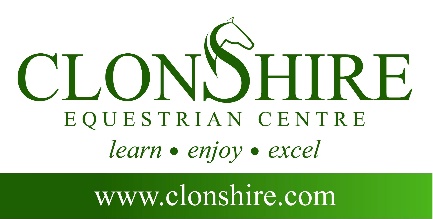 Clonshire Equestrian CentreInterschools Showjumping competition Friday March 17thPrimary Schools Individual Competition Entry FormPlease complete form using Block CapitalsName of School: ___________________________ Primary School Student: ________________________________Please tick competition requiredJunior (60cm) Competition                    I hereby confirm that the student above is currently in Primary education:School Principal: __________________    School Stamp:Signature of School Principal: ______________________________Please return completed form with cheque €25 made payable to Clonshire Equestrian Centre by Monday 13th March 2022 to:Interschools Competition, Clonshire Equestrian Centre, Adare, Co. Limerick, V94HF80Competitors NameDate of BirthName of Horse1.Chef d’Equipe:Email Address:Telephone No: